«ВСЁ ЛУЧШЕЕ ЗА 3 ДНЯ!»Сергиев Посад – Переславль-Залесский – Ростов Великий – Ярославль – Кострома – Иваново – Владимир – СуздальАвтобусный тур3 дня / 2 ночипятница - воскресеньеДаты заездов на 2023 год : 19.05 ; 23.06 ; 07.07 ; 21.07 ; 04.08 ; 18.08 ; 15.09 ; 06.10 ; 20.101 день – пятница
07:45 Встреча группы в Москве, станция метро «Комсомольская», здание Ленинградского вокзала, в центре зала ожидания на первом этаже, у лифта (табличка «Всё лучшее за 3 дня!»).
Отъезд в Сергиев-Посад – старинный городок, расположенный в 52 км от Москвы. Город известен благодаря своей главной достопримечательности – Троице-Сергиевой Лавре, которая включена в список Всемирного наследия ЮНЕСКО.
Экскурсия по Лавре, с заходом в храмы: Успенский, Духовской, Трапезный.
Обед.
Наша поездка продолжается в Переславле-Залесском. В 1220 году здесь родился князь Александр Невский. В 1688 году царь Пётр I начал в Переславле-Залесском строительство потешной флотилии, которое успешно завершилось в 1692 году.
Экскурсионная программа: обзорная экскурсия по городу с осмотром ансамбля Красной площади, Никольского монастыря
Отъезд в Ростов Великий.
Этот уютный город, в котором на небольшой площади расположены уникальные историко-архитектурные памятники прошлых веков. Также город славен своими промыслами, из которых самым известным, пожалуй, считается финифть – роспись эмальерных миниатюр.
Экскурсионная программа: Ростовский кремль – бывшая резиденция митрополита Ростовской епархии. Осмотр архитектурного ансамбля кремля.
Посещение ремесленного двора “Жар птица” для приобретения сувенирной продукции.
Переезд в Ярославль – столицу Золотого кольца России.
Размещение в гостинице.
По желанию возможна организация ужина за дополнительную плату.2 день – суббота
Завтрак.
Экскурсионная программа: обзорная экскурсия, Волжская набережная, самая древняя часть – стрелка рек Волги и Которосли, памятник Ярославу Мудрому – основателю города, Церковь Ильи Пророка. Посещение Спасо-Преображенского монастыря, где было обнаружено знаменитое «Слово о полку Игореве».
Переезд в Кострому.
Обед.
Экскурсионная программа: обзорная экскурсия по городу. Вы увидите комплекс Торговых рядов, центральную площадь, памятник Ивану Сусанину, пожарную каланчу, беседку Н.Островского и многое другое.
Экскурсия в Костромскую слободу – один из немногих музеев под открытым небом, где сохранились уникальные памятники деревянного зодчества — избы и церквушки. Интерактивная программа «Вокруг печки». Радушная слободская хозяйка поведает гостямсвоим о жизни, быте и традициях крестьянской семьи. А уж после гости сами по хозяйству похлопочут: попробуют ухватом чугунок из печки достать, бельё погладить «деревянным утюгом» – рубелем – да с коромыслом пройдутся. По окончании программы для всех гостей – чай с пряниками.
Переезд в Иваново.
Обзорная автобусная экскурсия по городу.
Размещение в гостинице.
По желанию возможна организация ужина за дополнительную плату.3 день – воскресенье
Завтрак.
Переезд в Суздаль – город-музей, ведь такого количества памятников истории Руси, дошедших до наших дней в целости и сохранности нет нигде. Интересно, что при этом в Суздале нет ни одного промышленного предприятия, что делает его экологически чистым местом.
Экскурсионная программа: обзорная экскурсия, архитектура величественного Суздальского кремля, строительство которого начато еще в X веке!Потрясающий Рождественский собор. Спасо-Евфимиев монастырь, основанный в 1350году, Спасо–Преображенский собор с фресками Гурия Никитина. Архитектура Покровского монастыря. Монастырь находится на берегу живописной реки Каменки и был местом ссылки опальных русских цариц и представительниц знатных родов (жены Василия III Соломонии Сабуровой, жены Петра I Евдокии Лопухиной).
Переезд во Владимир.
Обед.
Экскурсионная программа: обзорная экскурсия, ансамбль Соборной площади. Успенский собор, Дмитриевский собор – уникальный образец русского белокаменного резного зодчества 12 века. Золотые ворота – уникальный памятник военно-инженерного и архитектурного искусства древней Руси, символа Владимира и всего Золотого кольца России. Прогулка по Пешеходной улице.
Отправление в Москву. Прибытие в Москву вечером, время зависит от дорожной ситуации.В стоимость включено:
Проживание в гостинице;
Питание по программе: завтраки и обеды;
Экскурсионная программа, входные билеты в музеи;
Услуги гида – сопровождающего;
Транспортное обслуживание по программе (микроавтобус при группе до 17 человек).Дополнительно оплачивается:
Ужины – 1400 руб./чел. Бронируется и оплачивается заранее.Примечание:
Туроператор оставляет за собой право вносить изменения в последовательность выполнения программы без изменения объема предоставляемых услуг. Продолжительность ее отдельных элементов может меняться накануне выезда и в процессе выполнения тура. Элементы программы, зависящие от погодно-климатических условий и неподконтрольных организатору действий служб и организаций (дорожных, местной администрации и т.п.) могут быть исключены из программы, исходя из реальной обстановки на маршруте.
Туроператор не имеет возможности влиять на задержки, связанные с пробками на дорогах, действиями и мероприятиями государственных органов, в том числе органов ГИБДД, дорожными работами, а также на любые другие задержки, находящиеся вне разумного контроля Туроператора.
При количестве туристов в группе менее 17 человек может предоставляться микроавтобус иномарка туристического класса.
По этому туру компания не организует подселение в номер.
Данная программа рекомендуется для детей от 6 лет.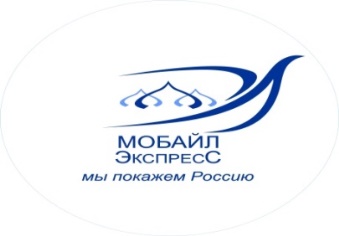 Туристическая компания ООО «Мобайл - Экспресс»г. Москва, ул. Марксистская, д.20, стр.8, офис 1e-mail: mobile-travel@yandex.ruтел./факс (495) 363-38-17 +7-926-018-61-13 (WhatsApp, Telegram)